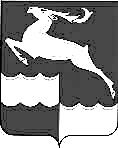 КЕЖЕМСКИЙ РАЙОННЫЙ СОВЕТКРАСНОЯРСКОГО КРАЯРЕШЕНИЕО ПРИЗНАНИИ УТРАТИВШИМИ СИЛУ НЕКОТОРЫХ РЕШЕНИЙ КЕЖЕМСКОГО РАЙОННОГО СОВЕТА ДЕПУТАТОВ В порядке самоконтроля, в целях приведения в соответствие с действующим законодательством, руководствуясь статьёй 48 Федерального закона от 06.10.2003 № 131-ФЗ «Об общих принципах организации местного самоуправления в Российской Федерации», статьями 23, 27 Устава Кежемского района Красноярского края, Кежемский районный Совет депутатов РЕШИЛ:Признать утратившими силу:решение Кежемского районного Совета депутатов от 29.04.2013 №36-214 «Об утверждении Положения об Управлении социальной защиты населения Администрации Кежемского района» («Кежемский Вестник», 2013, 14 мая, № №8(368));решение Кежемского районного Совета депутатов от 25.08.2006 №16-90 «О порядке учета предложений  по проекту решения Совета депутатов Кежемского района «О внесении изменений и дополнений в Устав Кежемского района и участия граждан в его обсуждении» («Советское Приангарье», 2006, 3 сентября, №141-144);решение Кежемского районного Совета депутатов от 18.12.2009 № 50-344 «О внесении изменений в решение Кежемского районного Совета депутатов от 28.09.2007 № 27-177 «Об утверждении Положения о порядке осуществления муниципального земельного контроля на территории Кежемского района» («Кежемский Вестник», 2009, 25 декабря (спецвыпуск)); решение Кежемского районного Совета депутатов от 25.11.2011 №21-136«О внесении изменений в решение Кежемского районного Совета депутатов от 28.09.2007 №27-177 «Об утверждении положения о порядке осуществления муниципального земельного контроля на территории Кежемского района» («Кежемский Вестник», 2011, 2 декабря, №22 (325));решение Кежемского районного Совета депутатов от 26.02.2010 №51-352 «Об утверждении Положения о порядке проведения конкурса на замещение вакантной должности Главы Администрации Кежемского района» («Кежемский Вестник», 2010, 20 марта, №10(277));решение Кежемского районного Совета депутатов от 07.04.2010 №2-7 «О внесении изменений в решение Кежемского районного Совета депутатов от 26.02.2010г. №51-352 «Об утверждении Положения о порядке проведения конкурса на замещение вакантной должности главы Администрации Кежемского района» («Советское Приангарье», 2010, 18 апреля, №66-741); решение Кежемского районного Совета депутатов от 25.05.2010 №5-26 «О внесении изменений в решение Кежемского районного Совета депутатов от 26.02.2010г. №51-352 «Об утверждении Положения о порядке проведения конкурса на замещение вакантной должности главы Администрации Кежемского района» («Кежемский Вестник», 2010, 29 мая, №16 (283).2.Контроль над исполнением настоящего решения возложить на комиссию по социальным вопросам и местному самоуправлению (Безруких О.И.).3. Настоящее Решение вступает в силу в день, следующий за днем его официального опубликования в газете «Кежемский Вестник».18.05.2023            № 31 - 182г. КодинскПредседатель Кежемского районного Совета депутатов                                   А.В. ЛуневГлава Кежемского района                                 П.Ф. Безматерных